Mount Pearl Soccer Association appreciates the time commitment of all of our volunteers.  We will provide the coaching staff of our Metro and PYL teams a discount on registration as a token of appreciation each year.Who is EligibleOne Head Coach, Assistant Coach, and Manager for each Metro team, to a maximum of three staffOne Head Coach, Assistant Coach, Goalie Coach or Trainer, and Manager for each PYL team to a maximum of five staff in addition to the Head Coach Criteria to Receive DiscountMember must be approved by the Board as part of the coaching staff for the teamMember must be in good standingMember must complete the full season in the positionDiscount to be Awarded$100 for Head Coach$50 for all other Coaching StaffOther informationDiscounts will be applied in the next calendar year upon registrationMultiple discounts may be applied if a member is approved to work with more than one teamNo money will be paid directly to coaching staffIf a member of our coaching staff does not have a child in the club, they will get a credit for the applicable amount for Club Merchandise.  Junior coaches will receive a training shirt - not a discountThis policy is to be reviewed and approved annually.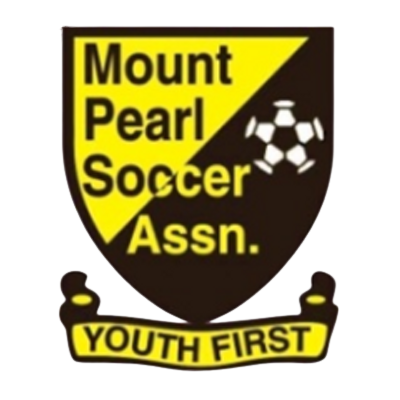 Mount Pearl Soccer Association44 Arena Road, Mount Pearl, NL A1N 0J6Coach Discount Policy